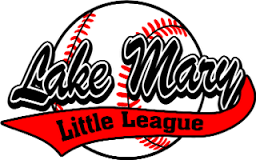          BECOME A SPONSOR!Support our Lake Mary Little League Community and gain exposure to your business at the same time. For sponsorship interests contact Ligea Coyne at geapr04@gmail.com. Your Contribution is Tax Deductible!  |    Thank you for your Support! SPONSORSHIP REGISTRATION FORM SUBMISSION, PAYMENT & CONTACT INFORMATION Send this completed form, along with your check made payable to Lake Mary Little League, to: Lake Mary Little League PO Box 951824Lake Mary, FL 32795-1824If you have any questions, please contact Ligea Coyne, Sponsorship Director at geapr04@gmail.com. -Thank you for your support!-SPONSORSHIP PACKAGES      |       Term: 1 Year- Spring/Fall SeasonSPONSORSHIP PACKAGES      |       Term: 1 Year- Spring/Fall SeasonSPONSORSHIP PACKAGES      |       Term: 1 Year- Spring/Fall SeasonFIELD NAMING RIGHTS(Only 3 Available) FIELD will be named after your company. Example, Field #1 will be called “YOUR COMPANY FIELD” with a sign on the field and will be called that on all game schedules PLUS LEAGUE MVP Package $2,200LEAGUE MVPTHREE Banners (3x8) at complexFeatured sponsor of all Lake Mary Little League Events during Spring and Fall SeasonFeatured Logo on Lake Mary Little League website Sponsorship mentioned on Lake Mary Little League’s Facebook page Featured Logo on Practice ShirtsEmail Promotions to League Coupons, Flyers, Promotional Material Handouts to League Sponsorship Plaque $1,250GRAND SLAM  TWO Banners (3x8) at complexFeatured sponsor of all Lake Mary Little League Events during Spring and Fall SeasonFeatured Logo on Lake Mary Little League website Sponsorship mentioned on Lake Mary Little League’s Facebook page Featured Logo on Practice ShirtsEmail Promotions to League Coupons, Flyers, Promotional Material Handouts to League Sponsorship Plaque $950HOME RUNONE Banner (3x8) at complexFeatured sponsor of all Lake Mary Little League Events during Spring and Fall SeasonFeatured Logo on Lake Mary Little League website Sponsorship mentioned on Lake Mary Little League’s Facebook page Featured Logo on Practice ShirtsEmail Promotions to League Coupons, Flyers, Promotional Material Handouts to League Sponsorship Plaque $650PENNANT Featured sponsor of all Lake Mary Little League Events during Spring and Fall SeasonFeatured Logo on Lake Mary Little League website Sponsorship mentioned on Lake Mary Little League’s Facebook page Featured Logo on Practice ShirtsEmail Promotions to League Coupons, Flyers, Promotional Material Handouts to League $300SPONSOR INFORMATIONSPONSOR INFORMATIONSPONSOR INFORMATIONName Title OrganizationAddressPhone Email SPONSOR PACKAGES (select one)SPONSOR PACKAGES (select one)SPONSOR PACKAGES (select one)FIELD NAMING RIGHTSFIELD NAMING RIGHTS$2,250 PER YEARLEAGUE MVPLEAGUE MVP$1,250 PER YEARGRAND SLAM GRAND SLAM $950 PER YEARHOME RUNHOME RUN$650 PER YEARPENNANTPENNANT$300 PER YEARDONATIONDONATION$________Donation